Publicado en Granada el 05/08/2015 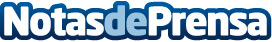 Se suprime la ruta del tren hotel de Granada a BarcelonaEl Sindicato de Circulación Ferroviario de Granada se muestra indignado ante tal decisión y lamenta que no se haya establecido un Plan Alternativo de TransporteDatos de contacto:Sindicato De Circulación FerroviarioSCF635691630Nota de prensa publicada en: https://www.notasdeprensa.es/se-suprime-la-ruta-del-tren-hotel-de-granada-a Categorias: Nacional Viaje Sociedad Cataluña Andalucia Turismo Movilidad y Transporte http://www.notasdeprensa.es